Temporal trends in in-hospital outcomes following unprotected left-main PCI: an analysis of 14,522 cases from British Cardiovascular Intervention Society database 2009-2017Tim Kinnairda,j MD, Sean Gallaghera MD, Vasim Farooqa PhD, Majd Prottya, PhD, Liam Backa, MD, Peader Devlina, MD, Richard Andersona MD, Andrew Sharpa MD, Peter Ludmand MD, Samuel Coptf PhD, , Mamas A Mamasi,j, DPhil, and Nick Curzenk, PhD.a Department of Cardiology, University Hospital of Wales, Cardiff, UK; bDepartment of Cardiology, Bristol Heart Institute; , cBarts Heart Centre, London and University College London Hospitals; dInstitute of Cardiovascular Sciences, Birmingham University, UK; eDepartment of Cardiology, The James Cook University Hospital, Middlesbrough, UK; fDivision of Statistics, Biosensors SA, Morges, Switzerland; gDepartment of Cardiology, Golden Jubilee Hospital, Glasgow, UK; hDepartment of Cardiology, John Radcliffe Hospital, Oxford, UK;     iDepartment of Cardiology, Royal Stoke Hospital, UHNM, Stoke-on-Trent, UK; jKeele Cardiovascular Research Group, Institute of Applied Clinical Sciences, University of Keele, Stoke-on-Trent, UK, kDept of Cardiology, University Hospital NHS Trust, Southampton, UK;.Corresponding Author:Professor Tim KinnairdConsultant Interventional CardiologistDepartment of Cardiology, University Hospital of Wales, Cardiff, UKEmail: tim.Kinnaird2@wales.nhs.ukPhone: +44 2920 743938Fax: +44 2920 744473Brief title: Temporal trend in uLMS-PCIWord count: 4952Subject term: Coronary InterventionAbstractBackground: Percutaneous coronary intervention is increasingly used as a treatment option for unprotected left main stem artery (uLMS-PCI) disease. However, whether patient outcomes have improved over time is uncertain. Methods: Using the United Kingdom national PCI database, we studied all patients undergoing uLMS-PCI between 2009 and 2017. We excluded patients who presented with ST-segment elevation, cardiogenic shock, and with an emergency indication for PCI. Results: Between 2009 and 2017, in the study-indicated population, 14,522 uLMS-PCI procedures were performed.  Significant temporal changes in baseline demographics were observed with increasing patient age and comorbid burden. Procedural complexity increased over time, with the number of vessels treated, bifurcation PCI, number of stents used, and use of intravascular imaging and rotational atherectomy increased significantly through the study period. After adjustment for baseline differences, there were significant temporal reductions in the occurrence of peri-procedural MI (p<0.001 for trend), in-hospital MACCE (p<0.001 for trend), and acute procedural complications (p<0.001 for trend).  In multivariable analysis examining the associates of in-hospital MACCE, whilst age per year (odds ratio (OR) 1.02 (95% confidence intervals 1.01-1.03)), female sex (OR 1.47 (1.19-1.82)), 3 or more stents (OR 1.67, 05% (1.02-2.67)), and patient comorbidity were associated with higher rates of in-hospital MACCE, by contrast use of intravascular imaging (OR 0.56 (0.45-0.70)), and year of PCI (OR 0.63 (0.46-0.87)) were associated with lower rates of in-hospital MACCE. Conclusions: Despite trends for increased patient and procedural complexity, in-hospital patient outcomes have improved after uLMS-PCI over time.Keywords: Left main artery, percutaneous coronary intervention, national database, serial outcomesCLINICAL PERSPECTIVEWhat is Known?PCI is considered a reasonable alternative to CABG for some variants of unprotected left main stem disease (uLMS-PCI). Although it is recognised that uLMS-PCI is associated with higher complication rates, whether these rates have changed over time is unknown.What the Study Adds?Between 2009 and 2017, we observed a significant trend for reductions in the rate of acute procedural complications and in-hospital MACCE in patients following uLMS-PCI. These data imply that over time, improved technologies and techniques combined with greater operator experience have improved patient outcomes following uLMS-PCI.List of abbreviationsACS – acute coronary syndromeBCIS - British Cardiovascular Intervention Society CABG – coronary artery bypass surgeryCVA – cerebrovascular diseaseDES – drug-eluting stentIVUS - intravascular ultrasoundLAD – left anterior descendingLMS - left main stem LV – left ventricleMACCE - major adverse cardiac or cerebrovascular events MI – myocardial infarctionNYHA – New York Heart AssociationPVD – peripheral vascular diseasePCI - percutaneous coronary intervention uLMS-PCI – unprotected left main stem percutaneous interventionIntroductionPercutaneous coronary intervention (PCI) is increasingly considered as a revascularisation strategy in certain anatomical and patient subsets of unprotected left main stem (uLMS) disease and is supported by the European Society of Cardiology 2018 Guidelines on myocardial revascularization and the AHA/ACC guidelines. (1-2) In recent years, the landscape of PCI has changed significantly, with major advances in interventional technologies and techniques. A previous analysis of the United Kingdom National PCI Database demonstrated a temporal increase in use of intravascular imaging, and that imaging use was strongly associated with improved 12-month survival.(3) Furthermore, several large randomised trials have informed interventional cardiologists as to optimal bifurcation strategies and side branch management.(4-6) Finally, as uLMS-PCI procedural volumes have increased over time, the effects of operator experience may also be associated with improved patient outcomes.(7) However, whether patient outcomes after uLMS-PCI have improved over time as a result of these changes is not well defined. Therefore, we used the United Kingdom National PCI Database to study temporal trends in in-hospital clinical outcomes following uLMS-PCI over a nine-year period.MethodsStudy design and participantsWe analysed data from all patients undergoing uLMS-PCI in the United Kingdom between January 1st 2009 and December 31st 2017. We excluded patients who presented with ST-segment elevation, cardiogenic shock, and with an emergency indication for PCI. Thus, only patients without an immediate clinical need for uLMS-PCI were included in the analysis. Study setting and sources of dataData on PCI practice were obtained from the United Kingdom National PCI Audit dataset with the accuracy and quality of the BCIS dataset previously described.(8-9) The study was approved by the BCIS data extraction group and by Healthcare Quality Improvement Partnership (HQIP) research ethics groups. Because of the sensitive nature of the data collected for this study, requests to access the dataset from qualified researchers trained in human subject confidentiality protocols may be sent to BCIS bcis@millbrookconferences.co.uk.Study definitionsStudy definitions were used as in the BCIS National PCI Audit dataset.(10)  (Supplementary Appendix)  Peri-procedural MI is defined in the BCIS dataset as “a rise of more than 3 times the 99th percentile of the upper reference limit of a troponin biomarker. If the troponin is not stable in at least 2 samples at baseline for at least 2 samples 6 hours apart, there are insufficient data to recommend criteria for the diagnosis of reinfarction.”Data analysesWe examined the baseline characteristics of patients undergoing uLMS-PCI and tested for significance using Cochrane Armitage test for trends. Independent predictors of in-hospital MACCE after uLMS-PCI were evaluated using a multivariable logistic regression model to generate odds ratios, 95% confidence intervals and corresponding p-values. To select predictors to enter into the final multivariable model we used forward stepwise variable selection on the data and an inclusion criterion of p<0.1 (listed in Supplementary Appendix). To correct for missing values, we imputed missing data on baseline covariates using multiple imputations with chained equations to adjust for missing data (Supplementary Table 1). To evaluate if the temporal outcome trends were present after adjustment, we used a logistic regression and tested in the linear trend over time adjusted for the baseline covariates was significant or not.  ResultsuLMS-PCI crude numbers and trend in the United Kingdom 2009-2017Between 2009 and 2017 14,522 uLMS-PCI procedures were performed in the study indicated population. During the study period, annual uLMS-PCI volumes increased(Figure 1), and represented an increasing percentage of each yearly total PCI, rising from 1.8% of total PCI in 2009 and 3.4% in 2017 (Figure 2, right panel).Patient and procedural characteristics undergoing uLMS-PCI in the United Kingdom 2009-2017Significant changes were observed in patient age, female sex, and other comorbidity including diabetes mellitus, concomitant valvular heart disease, and number of diseased vessels over time (Table 1). There were also changes in the complexity of the uLMS-PCI procedure over time (Table 2). The number of vessels treated, LMS-PCI involving the LAD and circumflex, number of stents used, and use of tools such as intravascular imaging and rotational atherectomy all increased significantly through the study period. Use of glycoprotein inhibitors, LV support and femoral access decreased significantly over time (Table 2).Clinical and procedural outcomes after uLMS- in the United Kingdom 2009-2017The crude unadjusted outcomes after uLMS-PCI by procedure year are presented in Table 3 and Figure 2. The adjusted annual rate of clinical outcomes indexed to the first year of study (2009) are presented in Figure 3 and illustrate significant temporal reductions in the occurrence of peri-procedural MI (p<0.001 for trend), in-hospital MACCE (p<0.001 for trend), and acute procedural complication (p<0.001 for trend). The odds ratios for in-hospital major bleeding and in-hospital death did not change significantly over time. Subgroup analyses for in-hospital MACCE by sex (male vs female, p value for interaction=0.735) and clinical presentation (ACS vs stable angina p value for interaction=0. 979) do not differ significantly from the main study findings (Supplementary Tables 2 and 3).In multivariable adjusted modelling examining the associates of in-hospital MACCE, age per year, female sex, peripheral vascular disease, 3 or more stents used, chronic kidney disease, ejection fraction and use of LV support were associated with higher rates of in-hospital MACCE (Figure 4). Use of intravascular imaging and year of PCI were associated with lower rates of in-hospital MACCE. Although there was a trend for potent DAPT to be associated with lower MACCE, this did not reach statistical significance (OR 0.82, 95% CI 0.83-1.07).DiscussionAlthough there are many studies comparing uLMS-PCI and CABG, there is limited data on the temporal changes in patient outcomes after uLMS-PCI, and in particular in the CHIP population. Previously published series of outcomes after uLMS-PCI have limitations including that they examine other aspects of the interventional procedure such as access site or imaging, are non-contemporary, do not provide data on temporal trends in patient outcomes, or study only relatively short historical time-frames.(11-15) Two previously published larger scale studies have findings consistent with the current study. The IRIS-MAIN registry observed a reduction in MACCE rates after uLMS-PCI over time whilst.(16) Similarly, in an analysis of 4,085 uLMS-PCI cases from the Swedish Coronary Angiography and Angioplasty Registry (2005 to 2017), the 3-year major adverse cardiovascular and cerebrovascular event fell from 45.6% to 23.9% over the study period (17).  However, the current study is much larger than any other previous study of uLMS-PCI outcome trends, reports procedures from a more contemporary time frame, and is the first analysis of uLMS-PCI outcomes in the “CHIP-indicated” population. The exclusion of patients with an emergency indication is important as a non-selected study population outcomes are likely to be heavily skewed by high event rates in the small subset of emergency patients.In considering the mechanisms of the observed improved patient outcomes there may be several plausible explanations underpinning the improved in-hospital outcomes following uLMS-PCI over time. Previous studies have demonstrated that in the majority of cases, disease involving the left main artery extends into its distal bifurcation.(18) Many of the technical issues, such as accessing the circumflex, have largely been overcome by the advent of technologies such as angled microcatheters and techniques including dual lumen catheter wiring.(19) Emerging data on optimal interventional strategies to address bifurcation disease may also contribute to improved  outcomes after uLMS-PCI over time. As with other studies of non-LMS PCI - including  the Nordic Bifurcation Study and the British Bifurcation Coronary Study  - data on uLMS-PCI suggest that where possible, a provisional  stepwise stent strategy is at least as good as a planned 2-stent strategy in patients with bifurcation LMS disease .(6, 20) Where a 2-stent approach is considered necessary, a greater understanding of optimal planned bifurcation strategies derived from several randomised comparisons of bifurcation techniques  such as the double kissing (DK)-crush technique and proximal stent optimisation (POT) may also underpin some of the improved outcomes observed.(21-22) Although in the current study, we observed an increase in the number of stents used over time, and an increased MACCE rate in cases where 3 or more stents were used, as this is observational data, the contribution of baseline disease likely confounds any association between the number of stents used and clinical outcomes. Additionally, an increase in the use of intravascular ultrasound imaging over time may improve outcomes driven by enhanced lesion coverage, optimal stent expansion, and appropriate stent sizing and apposition.(3, 23) Similarly, radial arterial access has previously been shown to be associated with improved outcomes after uLMS-PCI.(12) The increase in operator volume and experience is likely to be a major factor in improving patient outcomes after uLMS-PCI. A previous study of the UK national PCI database demonstrated improved patient outcomes with higher operator uLMS-PCI volumes, a volume-outcome effect not seen with PCI in general.(7) A similar association between higher uLMS-PCI operator volumes and improved patient outcomes was observed in a study of patients treated in a high-volume Chinese centre. (24) Finally, increases in more potent DAPT may be another explanation for improvements in outcomes over time. Although we observed a trend for lower MACCE rates when potent DAPT was used, this did not reach statistical significance, perhaps because of a lack of statistical power given the relatively infrequent use of potent DAPT until latter study years. In considering the limitations of the present study, statistical methodology issues are discussed in the Supplementary Appendix. The measurement of post-procedure troponin evaluation is left up to the discretion of the individual operator and centre and thus there is likely to be variation in its measurement between centres. However, there has been no temporal change in the reporting of troponin values (97.7% field completion in 2009 vs. 98.3% in 2017, p=NS) implying that the data are not confounded by reporting bias over time. Additionally, the observation of a reduced peri-procedural MI over the study period is consistent with a lower rate of acute procedural complications and thus appears to be underpinned by biological plausibility. Additionally, the BCIS database does not capture details of anatomical data such as the location of disease with the LMS, complexity of lesions such as calcification or the presence, or type of distal LMS bifurcation disease. Therefore, we cannot provide detailed data on the relationship to the pattern of disease and outcomes over time, or indeed on the exact technical approach used to treat the LMS disease. 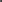 ConclusionsIn patients undergoing uLMS-PCI, there were significant temporal changes in baseline demographics with increasing patient age and comorbid burden observed over time. Additionally, uLMS-PCI procedural complexity increased over time, with the number of vessels treated, LMS-PCI involving the LAD and circumflex, number of stents used, use of intravascular imaging and rotational atherectomy all increasing significantly through the study period. Despite increases in patient and procedural complexity, the adjusted annual rates of peri-procedural MI, in-hospital MACCE, and acute procedural complication declined significantly over time. These data help inform procedural planning, patient choice and consent, and Heart Team discussions.Conflicts of interest: None.  Financial Support: NoneSupplemental Materials: Supplemental Methods 
Supplemental Tables S1-S3 ReferencesNeumann FJ, Sousa-Uva M, Ahlsson A, Alfonso F, Banning AP, Benedetto U, Byrne RA, Collet JP, Falk V, Head SJ, et al; ESC Scientific Document Group. 2018 ESC/EACTS Guidelines on myocardial revascularization. Eur Heart J. 2019;40:87-165.Lawton JS, Tamis-Holland JE, Bangalore S, Bates ER, Beckie TM, Bischoff JM, Bittl JA, Cohen MG, DiMaio JM, Don C, et al. 2021 ACC/AHA/SCAI Guideline for Coronary Artery Revascularization: A Report ofthe American College of Cardiology/American Heart Association Joint Committee on Clinical Practice Guidelines. Circulation. 2022;145:e4-e17.Kinnaird T, Johnson T, Anderson R, Gallagher S, Sirker A, Ludman P, de Belder M, Copt S, Oldroyd K, Banning A, et al. Intravascular Imaging and 12-Month Mortality After Unprotected Left Main Stem PCI: An Analysis From the BCIS Database. JACC Cardiovasc Interv. 2020;13:346-357. doi: 10.1016/j.jcin.2019.10.007.Kervinen K, Niemelä M, Romppanen H, Erglis A, Kumsars I, Maeng M, Holm NR, Lassen JF, Gunnes P, Stavnes S, et al; Nordic PCI Study Group.Clinical outcome after crush versus culotte stenting of coronary artery bifurcation lesions: the Nordic Stent Technique Study 36-month follow-up results. JACC Cardiovasc Interv. 2013;6:1160-5. doi: 10.1016/j.jcin.2013.06.009.Walsh SJ, Hanratty CG, Watkins S, Oldroyd KG, Mulvihill NT, Hensey M, Chase A, Smith D, Cruden N, Spratt JC, et al. Culotte stenting for coronary bifurcation lesions with 2nd and 3rd generation everolimus-eluting stents: the CELTIC Bifurcation Study. EuroIntervention. 2018;14:e318-e324. doi: 10.4244/EIJ-D-18-00346.PMID: 29792404 .Behan MW, Holm NR, de Belder AJ, et al. Coronary bifurcation lesions treated with simple or complex stenting: 5-year survival from patient-level pooled analysis of the Nordic Bifurcation Study and the British Bifurcation Coronary Study. Eur Heart J 2016;37:1923-8.Kinnaird T, Gallagher S, Anderson R, Sharp A, Farooq V, Ludman P, Copt S, Curzen N, Banning A, Mamas M. Are Higher Operator Volumes for Unprotected Left Main Stem Percutaneous Coronary Intervention Associated With Improved Patient Outcomes?: A Survival Analysis of 6724 Procedures From the British Cardiovascular Intervention Society National Database. Circ Cardiovasc Interv. 2020;13:e008782. Ludman PF; British Cardiovascular Intervention Society. British Cardiovascular Intervention Society Registry for audit and quality assessment of percutaneous coronary interventions in the United Kingdom. Heart. 2011;97:1293-7.British Cardiovascular Intervention Society National PCI Audit Report 2021. https://www.bcis.org.uk/education/bcis-audit-report-2020-21/ (published January 15th 2022, last accessed February 22nd, 2022)British Cardiovascular Intervention Society National PCI Database Definitions. https://www.bcis.org.uk/resources/bcis-ccad-database-resources/datasets-history/ (published June 3rd 2019last accessed May 1st, 2022)Valle JA, Tamez H, Abbott JD, Moussa ID, Messenger JC, Waldo SW, Kennedy KF, Masoudi FA, Yeh RW. Contemporary Use and Trends in Unprotected Left Main Coronary Artery Percutaneous Coronary Intervention in the United States: An Analysis of the National Cardiovascular Data Registry Research to Practice Initiative. JAMA Cardiol. 2019;4:100-109. doi: 10.1001/jamacardio.2018.4376.PMID: 30601910 Kinnaird T, Anderson R, Gallagher S, Sirker A, Ludman P, de Belder M, Copt S, Oldroyd K, Curzen N, Banning A, et al. Access Site and Outcomes for Unprotected Left Main Stem Percutaneous Coronary Intervention: An Analysis of the British Cardiovascular Intervention Society Database. JACC Cardiovasc Interv. 2018;11:2480-2491. doi: 10.1016/j.jcin.2018.09.035.PMID: 30573059.Sheiban C, Moretti C, La Spina C, Sillano D, Garrone P, Lombardi P, Sciuto F, Omedè P, Biondi-Zoccai G, Trevi GP. Temporal trends in baseline characteristics and peri-procedural complications of percutaneous drug-eluting stent implantation for unprotected left main disease: a single high-volume center experience. Minerva Cardioangiol. 2008;56:381-6.PMID: 18614981 Brennan JM, Dai D, Patel MR, Rao SV, Armstrong EJ, Messenger JC, Curtis JP, Shunk KA, Anstrom KJ, Eisenstein EL, et al. Characteristics and long-term outcomes of percutaneous revascularization of unprotected left main coronary artery stenosis in the United States: a report from the National Cardiovascular Data Registry, 2004 to 2008. J Am Coll Cardiol. 2012;59:648-54. doi: 10.1016/j.jacc.2011.10.883.PMID: 22322080 Free article.Kayaert P, Coeman M, Hanet C, Claeys MJ, Desmet W, De Pauw M, Haine S, Taeymans Y. Practice and long-term outcome of unprotected left main PCI: real-world data from a nationwide registry. Acta Cardiol. 2022;77:51-58. doi: 10.1080/00015385.2021.1876402. Lee PH, Ahn JM, Chang M, Baek S, Yoon SH, Kang SJ, Lee SW, Kim YH, Lee CW, Park SW, et al. Left Main Coronary Artery Disease: Secular Trends in Patient Characteristics, Treatments, and Outcomes. J Am Coll Cardiol. 2016;68:1233-1246. doi: 10.1016/j.jacc.2016.05.089.PMID: 27609687Mohammad MA, Persson J, Buccheri S, Odenstedt J, Sarno G, Angerås O, Völz S, Tödt T, Götberg M, Isma N, et al. Trends in Clinical Practice and Outcomes After Percutaneous Coronary Intervention of Unprotected Left Main Coronary Artery. J Am Heart Assoc. 2022;11 e024040. doi: 10.1161/JAHA.121.024040. Wykrzykowska JJ, Mintz GS, Garcia-Garcia HM, Maehara A, Fahy M, Xu K, Inguez A, Fajadet J, Lansky A, Templin B, et al. Longitudinal distribution of plaque burden and necrotic core-rich plaques in nonculprit lesions of patients presenting with acute coronary syndromes. JACC Cardiovasc Imaging. 2012;5(Suppl):S10-8. Oreglia JA, Garbo R, Gagnor A, Gasparini GL. Dual lumen microcatheters for complex percutaneous coronary interventions. Cardiovasc Revasc Med. 2018;19:298-305. doi: 10.1016/j.carrev.2017.09.016. Hildick-Smith D, Egred M, Banning A, Brunel P, Ferenc M, Hovasse T, Wlodarczak A, Pan M, Schmitz T, Silvestri M, et al. The European bifurcation club Left Main Coronary Stent study: a randomized comparison of stepwise provisional vs. systematic dual stenting strategies (EBC MAIN). Eur Heart J. 2021;42:3829-3839. doi: 10.1093/eurheartj/ehab283.Vescovo GM, Chiabrando JG, Zivelonghi C, Romeo FJ, Lombardi M, Del Buono MG, Galli M, Biondi-Zoccai G, Wilgenhof A, Willemen Y, et al. Comparison of Different Stenting Techniques in Left Main Bifurcation Disease: Evidence From a Network Meta-Analysis. J Invasive Cardiol. 2022;34:E334-E342.Watanabe Y, Mitomo S, Naganuma T, Chieffo A, Montorfano M, Nakamura S, Colombo A. The importance of proximal optimization technique with intravascular imaging guided for stenting unprotected left main distal bifurcation lesions: The Milan and New-Tokyo registry. Catheter Cardiovasc Interv. 2021;98:E814-E822. doi: 10.1002/ccd.29954. Andell P, Karlsson S, Mohammad MA, Götberg M, James S, Jensen J, Fröbert O, Angerås O, Nilsson J, Omerovic E, et al. Intravascular Ultrasound Guidance Is Associated With Better Outcome in Patients Undergoing Unprotected Left Main Coronary Artery Stenting Compared With Angiography Guidance Alone. Circ Cardiovasc Interv. 2017;10 pii: e004813.Xu B, Redfors B, Yang Y, et al. Impact of Operator Experience and Volume on Outcomes After Left Main Coronary Artery Percutaneous Coronary Intervention. JACC Cardiovasc Interv. 2016;9:2086-2093. Donders AR, et al. Review: a gentle introduction to imputation of missing values. J Clin Epidemiol. 2006;59:1087–1091. Table 1: Baseline characteristics of patients undergoing uLMS-PCI by procedure year in the United Kingdom 2009-2017DAPT – Dual antiplatelet therapy; MI – myocardial infarction; CVA – cerebrovascular disease; PVD – peripheral vascular disease; ACS – acute coronary syndromeTable 2: Procedural variables of patients undergoing uLMS-PCI by procedure year in the United Kingdom 2009-2017CTO – chronic total occlusion; GPI – glycoprotein inhibitor; LV – left ventricularTable 3: Crude unadjusted outcomes after uLMS-PCI by procedure year in the United Kingdom 2009-2017MI – myocardial infarction; CVA – cerebrovascular accident; CABG – coronary artery bypass surgery; MACCE – major adverse cardiovascular eventsFigure LegendsFigure 1: Trends of uLMS-PCI in the United Kingdom 2009-2017. Left Panel: Change in total numbers of PCI in the study population (STEMI, emergency non-STEMI and cardiogenic shock excluded) in light blue bars and unprotected LMS-PCI (uLMS-PCI) in dark over time; Right Panel: Percentage of total-PCI represented by uLMS-PCI over time.Figure 2: Acute procedural complications during uLMS-PCI in the United Kingdom 2009-2017. Panels indicate serial changes in coronary dissection (p<0.001 for trend), shock induction by PCI (non-significant trend), occurrence of slow flow (p=0.02 for trend), loss of a major side branch (non-significant trend), and all acute coronary complications combined including coronary perforation, ventilation required and DC cardioversion required (p<0.001 for trend).Figure 3: Clinical outcomes following uLMS-PCI in the United Kingdom 2009-2017. Panels indicate annual odds ratios indexed to 2009 for clinical outcomes including peri-procedural myocardial infarction (MI) (p<0.001 for trend), in-hospital death (non-significant trend), in-hospital major adverse cardiovascular events (MACCE) (p<0.001 for trend), in-hospital major bleeding (non-significant trend), and acute coronary complications (p<0.001 for trend).Figure 4: Associates of in-hospital MACCE. Multi-variate adjusted model for in-hospital outcomes following LMS-PCI in the United Kingdom 2009-2017 (significant factors highlighted in red, non-significant highlighted in black). PVD – peripheral vascular disease; DAPT – dual anti-platelet therapy;  CTO – chronic total occlusion.Variable2009(n=1089)2010(n=1091)2011(n=1259)2012(n=1453)2013(n=1474)2014(n=1625)2015(n=1757)2016(n=2122)2017(n=2652)p-valueAge (years), ±SD70.7±12.271.3±12.171.3±11.572.3±11.671.8±11.671.6±12.071.6±11.871.7±11.671.6±11.90.002Female sex, no. (%)361 (33.1)350 (32.1)373 (29.7)459 (31.6)428 (29.1)451 (27.8)502 (28.6)622 (29.3)780 (29.4)0.006Body Mass Index, ±SD27.6±5.728.0±5.628.5±5.628.0±5.627.9±5.628.0±5.528.0±5.528.0±5.328.1±5.70.685Hypertension, no. (%)701 (64.7)722 (66.5)818 (65.6)1,007 (70.0)963 (66.8)1,088 (67.8)1,107 (66.2)1,412 (67.1)1,724 (67.3)0.389Diabetes mellitus, no. (%)237 (22.0)224 (21.0)293 (23.8)330 (23.4)376 (25.9)446 (27.7)451 (26.0)583 (27.9)737 (28.4)<0.001Previous MI, no. (%)339 (35.5)368 (37.2)461 (39.1)515 (37.8)531 (36.8)592 (37.2)618 (35.9)707 (34.0)901 (34.7)0.008Previous CVA/PVD, no. (%)179 (16.5)176 (16.2)240 (19.2)258 (17.9)233 (16.2)242 (15.1)254 (15.2)290 (13.8)418 (16.3)0.134Chronic kidney disease, no. (%)63 (5.9)78 (7.3)68 (5.5)108 (7.9)94 (6.6)108 (6.8)126 (7.3)104 (5.0)131 (5.1)0.019Valvular heart disease, no. (%)32 (2.9)42 (3.9)44 (3.5)60 (4.2)67 (4.6)69 (4.3)84 (5.0)130 (6.2)181 (7.1)<0.001Potent DAPT, no. (%)0 (0) 7 (0.6) 20 (1.6)73 (5.0) 192 (13.1)309 (19.2)400 (22.8)575 (27.1) 796 (30.1)<0.001Previous PCI, no. (%)274 (25.2)288 (26.6)355 (28.4)369 (25.6)460 (31.2)505 (31.3)572 (32.9)693 (32.9)842 (32.2)0.003ACS presentation, no. (%)544 (49.9)604 (55.3)681 (54.1)773 (53.2)792 (53.7)897 (55.2)1,001 (57.0)1,147 (54.1)1,444 (54.5)<0.001Ejection fraction (%), ±SD48.0 (11.6)47.7 (11.8)47.3 (12.2)46.6 (12.5)46.5 (12.8)47.2 (12.1)47.2 (12.4)46.8 (12.7)47.8 (11.9)0.271Ejection fraction <30%, no. (%)70 (9.6)70 (9.9)97 (11.1)129 (13.2)139 (13.2)111 (10.2)133 (11.8)166 (12.1)18.3 (10.8)0.530No. of diseased vessels ±SD1.86±0.951.99±0.971.99±1.002.07±0.982.05±0.982.06±0.972.08±0.982.05±0.962.12±1.00<0.001Variable2009(n=1090)2010(n=1091)2011(n=1259)2012(n=1453)2013(n=1474)2014(n=1625)2015(n=1757)2016(n=2122)2017(n=2652)p-value trendNo. of vessels attempted, ±SD1.99±0.792.02±0.802.04±0.802.08±0.812.11±0.792.08±0.782.13±0.792.11±0.792.17±0.79<0.001Bifurcation intervention, no. (%)251 (23.0)252 (23.1)292 (23.2)359 (24.7)403 (27.3)412 (25.3)480 (27.3)564 (26.6)754 (28.4)<0.001CTO attempted, no. (%)60 (6.0)55 (5.3)63 (5.3)69 (5.0)88 (6.2)79 (5.0)102 (6.0)93 (4.6)141 (5.6)0.715Restenosis, no. (%)101 (9.9)68 (6.3)88 (7.2)90 (6.3)117 (8.2)115 (7.3)108 (6.3)161 (7.9)218 (8.7)0.253No. of stents used, ±SD2.06±1.452.11±1.392.15±1.422.20±1.442.21±1.522.16±1.422.20±1.382.18±1.392.30±1.40<0.0011 stent used, no. (%)369 (34.2)373 (34.5)425 (34.0)468 (32.5)464 (31.8)517 (32.1)552 (31.7)641 (30.5) 750 (28.4)<0.0012+ stents used, no. (%).710 (65.8)701 (65.5)825 (66.0)972 (67.5)996 (68.2)1,093 (67.9)1,188 (68.3)1,466 (69.5)1,890 (71.6)<0.001GPI used, no. (%)239 (24.1)225 (21.9)204 (17.5)209 (15.0)163 (11.8)152 (9.9)138 (8.2)125 (6.3)152 (6.3)<0.001Intravascular imaging used, no. (%)417 (40.4)467 (44.6)573 (47.6)654 (46.5)698 (49.5)786 (48.3)920 (52.8)1,088 (54.7)1,403 (58.6)<0.001Rotational atherectomy, no. (%)81 (8.1)75 (7.3)115 (9.8)151 (11.0)170 (12.1)203 (12.8)184 (10.8)261 (12.7)310 (14.4)<0.001Laser, no. (%)2 (0.2)7 (0.7)7 (0.6)5 (0.3)10 (0.7)7 (0.4)4 (0.2)6 (0.3)4 (0.2)0.823Cutting balloon, no. (%)58 (5.8)62 (6.1)67 (5.7)75 (5.5)107 (7.7)105 (6.6)112 (6.6)173 (8.4)180 (8.3)<0.001Microcatheter, no. (%)1 (0.1)6 (0.6)19 (1.6)36 (2.6)51 (3.7)63 (4.0)109 (6.4)133 (6.5)173 (8.0)<0.001Mechanical LV support use, no. (%)58 (5.7)50 (4.8)57 (4.7)66 (4.7)54 (3.8)49 (3.1)53 (3.1)36 (1.8)56 (2.2)<0.001Femoral access, no. (%)691 (64.2)623 (58.1)699 (56.4)667 (46.3)654 (44.9)625 (38.8)560 (32.2)559 (26.8)629 (24.1)<.0001Dual access, no. (%)78 (7.2)61 (5.7)85 (6.9)115 (8.0)67 (7.5)102 (6.3)137 (7.9)151 (7.2)226 (8.7)0.0216Variable2009(n=1090)2010(n=1091)2011(n=1259)2012(n=1453)2013(n=1474)2014(n=1625)2015(n=1757)2016(n=2122)2017(n=2652)p-value trendAcute procedural outcomesAcute procedural outcomesAcute procedural outcomesAcute procedural outcomesAcute procedural outcomesAcute procedural outcomesAcute procedural outcomesAcute procedural outcomesAcute procedural outcomesAcute procedural outcomesAcute procedural outcomesNo. successful lesions, ±SD2.03±1.161.94±1.041.98±1.062.00±1.042.03±1.092.00±1.062.07±1.092.02±1.042.13±1.10<0.001Major side branch loss, no. (%)13 (1.4)9 (0.9)13 (1.1)19 (1.4)15 (1.1)18 (1.1)21 (1.2)18 (0.9)27 (1.0)0.469Coronary dissection, no. (%)59 (6.2)59 (6.1)75 (6.5)66 (4.9)71 (5.1)52 (3.3)71 (4.2)63 (3.1)81 (3.1)<0.001Coronary perforation, no. (%)5 (0.5)14 (1.4)9 (0.8)15 (1.1)12 (0.9)8 (0.5)14 (0.8)20 (1.0)18 (0.7)0.469Slow flow, no. (%)5 (0.5)7 (0.7)11 (1.0)13 (1.0)14 (1.0)7 (0.5)10 (0.6)8 (0.4)10 (0.4)0.022Shock induction, no. (%)3 (0.3)7 (0.7)10 (0.9)8 (0.6)11 (0.8)11 (0.7)14 (0.8)11 (0.5)15 (0.6)0.948Any complication, no. (%)86 (9.0)83 (8.5)107 (9.3)107 (7.9)117 (8.5)83 (5.3)117 (6.9)111 (5.3)144 (5.4)<0.001Clinical OutcomesClinical OutcomesClinical OutcomesClinical OutcomesClinical OutcomesClinical OutcomesClinical OutcomesClinical OutcomesClinical OutcomesClinical OutcomesClinical OutcomesPeri-procedural MI, no. (%)34 (3.1)23 (2.1)15 (1.2)10 (0.6)18 (1.2)9 (0.6)11 (0.6)6 (0.3)9 (0.3)<0.001Peri-procedural CVA, no. (%)1 (0.1)1 (0.1)1 (0.1)2 (0.1)1 (0.1)0 (0)0 (0)5 (0.2)5 (0.2)0.220Transfusion, no. (%)8 (0.7)8 (0.7)7 (0.6)9 (0.6)8 (0.5)10 (0.6)12 (0.7)11 (0.5)5 (0.2)0.036Access site complication, no. (%)21 (2.1)22 (2.1)23 (1.9)29 (2.0)27 (1.9)30 (1.9)51 (3.0)49 (2.4)25 (1.0)0.2631Emergency PCI/CABG, no. (%)2 (0.2)7 (0.6)8 (0.6)8 (0.6)4 (0.3)3 (0.2)10 (0.6)5 (0.2)7 (0.3)0.539Acute kidney injury, no. (%)5 (0.5)7 (0.6)5 (0.4)8 (0.6)4 (0.3)3 (0.2)5 (0.3)2 (0.1)2 (0.1)<0.001In-patient mortality, no. (%)22 (2.0)20 (1.8)28 (2.2)28 (1.9)29 (2.0)34 (2.1)40 (2.2)40 (1.9)43 (1.7)0.510In-patient MACCE, no. (%)55 (5.0)33 (3.0)38 (3.0)38 (2.6)47 (3.2)43 (2.6)49 (2.8)48 (2.3)56 (2.1)<0.001In-patient major bleed, no. (%)17 (2.0)18 (1.6)14 (1.1)25 (1.7)15 (1.0)24 (1.5)27 (1.5)25 (1.1)25 (0.9)0.095